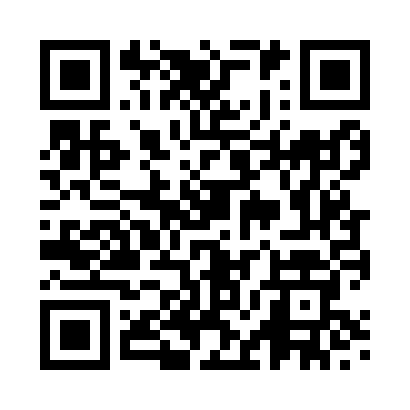 Prayer times for Fiskerton, Lincolnshire, UKWed 1 May 2024 - Fri 31 May 2024High Latitude Method: Angle Based RulePrayer Calculation Method: Islamic Society of North AmericaAsar Calculation Method: HanafiPrayer times provided by https://www.salahtimes.comDateDayFajrSunriseDhuhrAsrMaghribIsha1Wed3:215:2712:596:088:3110:382Thu3:185:2512:596:098:3310:413Fri3:155:2312:596:108:3510:444Sat3:115:2112:586:118:3710:475Sun3:095:1912:586:128:3810:496Mon3:085:1712:586:138:4010:507Tue3:075:1512:586:148:4210:508Wed3:065:1412:586:158:4410:519Thu3:055:1212:586:168:4510:5210Fri3:045:1012:586:178:4710:5311Sat3:035:0812:586:188:4910:5412Sun3:035:0712:586:198:5010:5413Mon3:025:0512:586:208:5210:5514Tue3:015:0312:586:218:5410:5615Wed3:005:0212:586:228:5510:5716Thu2:595:0012:586:238:5710:5817Fri2:594:5912:586:248:5910:5918Sat2:584:5712:586:259:0010:5919Sun2:574:5612:586:269:0211:0020Mon2:564:5412:586:279:0311:0121Tue2:564:5312:586:289:0511:0222Wed2:554:5112:586:299:0611:0223Thu2:554:5012:596:299:0811:0324Fri2:544:4912:596:309:0911:0425Sat2:534:4812:596:319:1011:0526Sun2:534:4712:596:329:1211:0527Mon2:524:4512:596:339:1311:0628Tue2:524:4412:596:339:1411:0729Wed2:514:4312:596:349:1611:0830Thu2:514:4212:596:359:1711:0831Fri2:514:411:006:369:1811:09